Утверждена постановлением администрации МО Ивановский сельсовет Оренбургского района                                                                                 Оренбургской области от 14.11.2019 № 457-пМуниципальная программа «Комплексное развитиетранспортной инфраструктуры муниципального образования Ивановский сельсовет Оренбургского района Оренбургской области на 2019-2032 годы».ПАСПОРТ ПРОГРАММЫОснование для разработки ПрограммыВ соответствии с Градостроительным кодексом Российской Федерации (далее - Градостроительный кодекс РФ) программа комплексного развития транспортной инфраструктуры поселения (далее -Программа)- документ, устанавливающий перечень мероприятий по проектированию, строительству, реконструкции объектов транспортной инфраструктуры местного значения поселения, городского округа.Перечень мероприятий должен включать мероприятия, которые предусмотрены также:- государственными и муниципальными программами;- стратегией социально-экономического развития муниципального образования и планом мероприятий по реализации стратегии социально-экономического развития муниципального образования (при наличии данныхстратегии и плана);- планом и программой комплексного социально-экономического развитиямуниципального образования;- инвестиционными программами субъектов естественных монополий вобласти транспорта;- договорамиокомплексномосвоениитерриторийилиоразвитиизастроенных территорий.Программа разрабатывается и утверждается органами местного самоуправления поселения на основании утвержденных в порядке, установленном Градостроительным кодексом РФ, генеральных планов поселения и должна обеспечивать сбалансированное, перспективное развитие транспортной инфраструктуры поселения в соответствии с потребностями в строительстве, реконструкции объектов транспортной инфраструктуры местного значения.В соответствии с Транспортной стратегией Российской Федерации (далее - Транспортная  стратегия РФ)  на период до 2030 г., утв.Распоряжением Правительства Российской Федерации  от 11.06.2014               № 1032-р «О внесении изменений в Транспортную стратегию РФ,                          утв. распоряжением Правительства РФ от 22.11.2008 № 1734-р», выделяются следующие виды транспорта:1. железнодорожный;2. автомобильный (в т.ч. транспорт общего пользования);3. воздушный;4. внутренний водный;5. морской;6. городской наземный электрический (трамвайный, троллейбусный);7. метрополитен.В соответствии со ст. 14 Федерального закона от 06.10.2003 № 131-ФЗ «Обобщих принципах организации местного самоуправления в РФ» к вопросам местного значения поселения в сфере транспорта и транспортной инфраструктуры относятся:- дорожная деятельность в отношении автомобильных дорог местного значения в границах населенных пунктов поселения и обеспечение безопасности дорожного движения на них, включая создание и обеспечение функционирования парковок (парковочных мест), осуществление муниципального контроля за сохранностью автомобильных дорог местного значения в границах населенных пунктов поселения, а также осуществление иных полномочий в области использования автомобильных дорог и осуществления дорожной деятельности в соответствии с законодательством РФ;- создание условий для предоставления транспортных услуг населению и организация транспортного обслуживания населения в границах поселения (п. 7).Программа комплексного развития транспортной инфраструктуры  муниципального образования Ивановский сельсовет Оренбургского района Оренбургской области на 2019-2032 годы (далее – Программа) разработана в соответствии с требованиями следующих Нормативных правовых актов и документов, с учетом изменений и дополнений, действующих на момент разработки:- Градостроительный кодекс Российской Федерации от 29.12.2004 № 190-ФЗ;- Федеральный закон от 06.10.2003 № 131-ФЗ «Об общих принципах организации местного самоуправления в Российской Федерации»(в действующей редакции);- Федеральный закон от 09.02.2007 № 16-ФЗ «О транспортной безопасности»;- Федеральный закон от 10.12.1995 № 196-ФЗ «О безопасности дорожного движения»;- Федеральный закон от 13.07.2015 № 220-ФЗ «Об организации регулярных перевозок пассажиров и багажа автомобильным транспортом и городским наземным электрическим транспортом в Российской Федерации и о внесении изменений в отдельные законодательные акты Российской Федерации»;- Федеральный закон от 24.11.1995 № 181-ФЗ «О социальной защите инвалидов в РФ»;- Постановление Правительства  Российской Федерации (далее -  Постановление Правительства  РФ) от 25.12.2015 №1440 «Об утверждении требований к программам комплексного развития транспортной инфраструктуры поселений, городских округов»;- Постановление Правительства РФ от 18.07.2016 № 686 «Об определении участков автомобильных дорог, железнодорожных и внутренних водных путей, вертодромов, посадочных площадок, а также иных обеспечивающих функционирование транспортного комплекса зданий, сооружений, устройств и оборудования, являющихся объектами транспортной инфраструктуры»;- Постановление Правительства РФ от 23.01.2016 № 29 «Об утверждении требований по обеспечению транспортной безопасности объектов транспортной инфраструктуры по видам транспорта на этапе их проектирования и строительства и требований по обеспечению транспортной безопасности объектов (зданий, строений, сооружений), не являющихся объектами транспортной инфраструктуры и расположенных на земельных участках, прилегающих к объектам транспортной инфраструктуры и отнесенных в соответствии с земельным законодательством РФ к охранным зонам земель транспорта, и о внесении изменений в Положение о составе разделов проектной документации и требованиях к их содержанию»;- Транспортная стратегия РФ на период до 2030 г., утв. Распоряжением Правительства РФ от 11.06.2014 № 1032-р «О внесении изменений в Транспортную стратегию РФ, утв. распоряжением Правительства РФ от 22.11.2008 № 1734-р»;- Стратегии развития железнодорожного транспорта в РФ до 2030 г.;-Стратегии развития автомобильного и городского электрического транспорта РФ на период до 2030 г.;- Федеральная целевая программа «Развитие транспортной системы России (2010 - 2020 гг.), утв. Постановлением Правительства РФ от 05.12.2001№ 848;- Федеральная целевая программа «Модернизация Единой системы организации воздушного движения РФ (2009 - 2020 гг.)», утв. Постановлением Правительства РФ от 01.09.2008 № 652;- Приказ Минтранса России от 29.01.2010 № 22 «О Порядке ведения Реестра категорированных объектов транспортной инфраструктуры и транспортных средств»;- Приказ Минтранса России от 17.03.2015 № 43 «Об утверждении Правил подготовки проектов и схем организации дорожного движения»;- Приказ Минтранса России от 01.12.2015 № 347 «Об утверждении Порядка обеспечения условий доступности для пассажиров из числа инвалидов транспортных средств автомобильного транспорта и городского наземного электрического транспорта, автовокзалов, автостанций и предоставляемых услуг, а также оказания им при этом необходимой помощи»;- Приказ Минстроя России от 28.08.2014 № 506/пр «О внесении в федеральный реестр сметных нормативов, подлежащих применению при определении сметной стоимости объектов капитального строительства, строительство которых финансируется с привлечением средств федерального бюджета, укрупненных сметных нормативов цены строительства для объектов непроизводственного назначения и инженерной инфраструктуры»;- Приказ Минрегиона РФ от 04.10.2011 № 481 «Об утверждении Методических рекомендаций по применению государственных сметных нормативов – укрупненных нормативов цены строительства различных видов объектов капитального строительства непроизводственного назначения и инженерной инфраструктуры»;-Приказ Министерства экономического развития РФ от 16.09.2016 № 582 «Об утверждении Методических указаний по разработке и реализации государственных программ РФ»;- Распоряжение Росавтодора от 07.06.16 № 974-р «Об издании и применении ОДМ   218.2.073-2016 «Методические рекомендации по оценке пропускной способности пересечений и примыканий автомобильных дорог в одном уровне для оптимизации их работы с использованием методов компьютерного моделирования»;- Распоряжение Росавтодора от 07.06.16 № 975-р«Об издании и применении ОДМ 218.2.072-2016 «Методические рекомендации по оценке пропускной способности и уровней загрузки автомобильных дорог методом компьютерного моделирования транспортных потоков»;- ГОСТ Р 52399-2005. Геометрические элементы автомобильных дорог;- ГОСТ Р 52398-2005. Классификация автомобильных дорог. Основные параметры и требования;- ГОСТ Р 52766-2007. Дороги автомобильные общего пользования. Элементы обустройства. Общие требования;- ГОСТ Р 52282-2004. Технические средства организации дорожного движения. Светофоры дорожные. Типы и основные параметры. Общие технические требования. Методы испытаний;- ГОСТ Р 56829-2015. Интеллектуальные транспортные системы. Термины и определения;- СП 42.13330.2011. Свод правил. Градостроительство. Планировка и застройка городских и сельских поселений. Актуализированная редакция СНиП 2.07.01-89*, утв. Приказом Минрегиона РФ от 28.12.2010 № 820;- СНиП 2.05.02-85. Автомобильные дороги;- ОДМ 218.2.020-2012 «Методические рекомендации по оценке пропускной способности автомобильных дорог» (издан на основании распоряжения Росавтодора от 17.02.2012 № 49-р);- ОДМ 218.6.003-2011 «Методические рекомендации по проектированию светофорных объектов на автомобильных дорогах»;- ОДМ 218.4.007-2011 «Методические рекомендации по проведению оценки уязвимости объектов транспортной инфраструктуры в сфере дорожного хозяйства» (издан на основании распоряжения Росавтодора от 15.11.2011 № 871-р);-Постановление Правительства Оренбургской области от 10.04.2012 г. №313-п «Об утверждении перечня автомобильных дорог общего пользования регионального и межмуниципального значения, находящихся в государственной собственности Оренбургской области»;- Генеральный план муниципального образования утвержден Решением Совета депутатов муниципального образования Ивановский сельсовет Оренбургского района Оренбургской;- Правила землепользования и застройки муниципального образования  утверждены решением Совета депутатов муниципального образования Ивановский сельсовет Оренбургского района Оренбургской области от 10.06.2013 № 117 (с учетом внесения изменений);- Местные нормативы градостроительного проектирования муниципального образования Ивановский сельсовет Оренбургского района Оренбургской области утверждены решением Совета депутатов муниципального образования Ивановский сельсовет Оренбургского района Оренбургской области от 22.06.2017 № 81;- Программа «Устойчивое развитие сельской территории муниципального образования Ивановский сельсовет Оренбургского района Оренбургской  области на 2019 – 2024 годы» утверждена постановлением администрации муниципального образования Ивановский сельсовет Оренбургского района Оренбургской  области от 29.08.2018 № 328/1-п.ХАРАКТЕРИСТИКА СУЩЕСТВУЮЩЕГО СОСТОЯНИЯ ТРАНСПОРТНОЙ ИНФРАСТРУКТУРЫ. 1.1. Анализ положения муниципального образования Ивановский сельсовет Оренбургского района Оренбургской области в структуре пространственной организации субъектов Российской Федерации.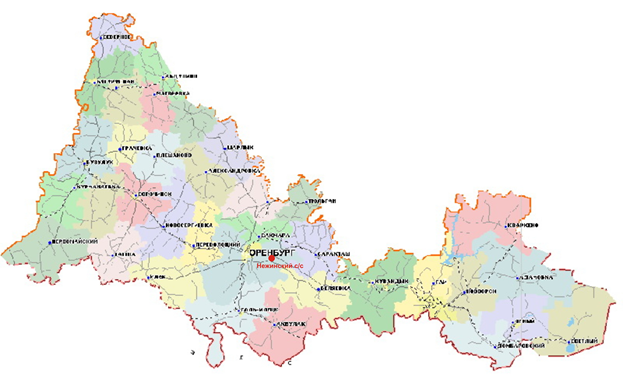 Муниципальное образование Ивановский сельсовет образовано в соответствии с законом Оренбургской области от. 24.09.2004 N 1472/246-III-ОЗ (ред. от 25.05.2005) "О муниципальных образованиях в составе муниципального образования Оренбургский район Оренбургской области" (принят Постановлением Законодательного Собрания Оренбургской области от 15.09.2004 N 1472).Располагается в центральной части области южнее г. Оренбург на пересечении автомобильных дорог: Оренбург – Беляевка, Оренбург-Беляевка до автомобильной дороги Оренбург - Илек - гр. Республики Казахстан в Оренбургской области, Обход г. Оренбурга.В составе муниципального образования один населенный пункт:           с. Ивановка.Первые сведения о селе датируются 1924 годом. Двумя годами позже территорию начали осваивать члены кооперативного сельскохозяйственного товарищества. Инициатором был Оренбургский предприниматель Федор Тимофеевич Иванов, именем которого и было названо село. Сохранилось уцелевшее решение учредительного собрания товарищества, которое состоялось в здании Оренбургского городского земельного кооперативного общества: «…считать необходимым  образование в районе Оренбургской  волости и уезда, между  Коменданским лугом - Благословенской гранью, Карачинским сельсоветом и городом Оренбургом, сельскохозяйственного товарищества с целью обслуживания разнообразных нужд трудового земледельческого населения». Территория деятельности товарищества распространялась на Благословенский и Карачинский сельсоветы и бывший свечной завод Оренбургской волости. Название в духе того времени: Ивановское кооперативное сельскохозяйственное товарищество «Мирный труд». И после регистрации в   Оренбургском губернском землеуправлении 2 апреля 1926 года под № 241, товариществу был выделен надел пахотной земли-105,5 десятины.Общая площадь МО "Ивановский сельсовет" – 15 324,9 га.Таблица: Динамика численности населения по годам.Рисунок:  Диаграмма численности населения по годам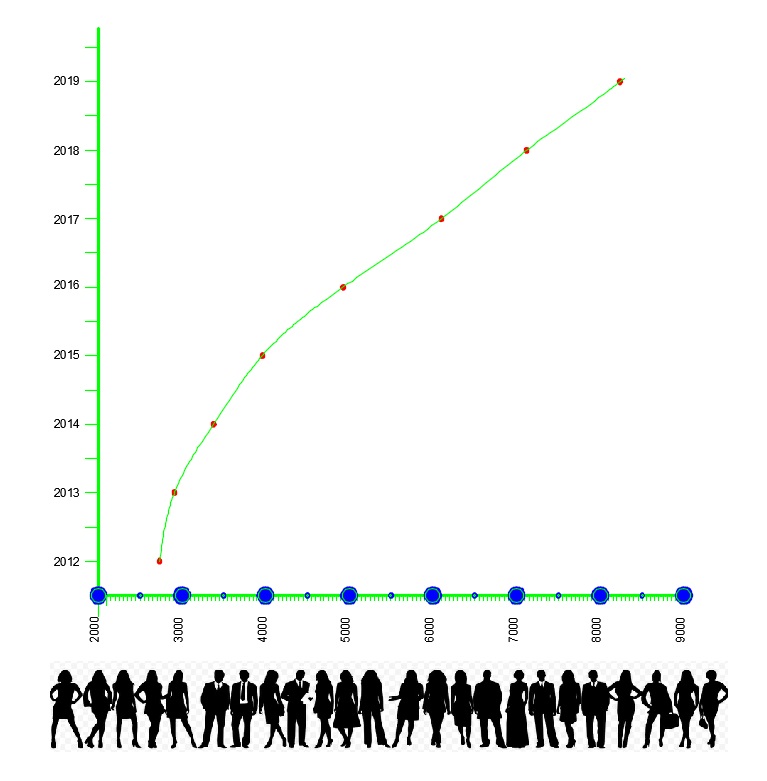 Поселение расположено в непосредственной близости от транспортного каркаса агломерации, сформированного на базе, проходящих через территорию транспортных путей: автодороги регионального значения Оренбург – Беляевка, Оренбург-Беляевка до автомобильной дороги Оренбург - Илек - гр. Республики Казахстан в Оренбургской области, Обход                              г. Оренбурга.Сегодняшняя Ивановка, находящаяся в пригородной зоне Оренбурга, одно из самых красивых и привлекательных сел Оренбургского района.По ним осуществляются пассажирские перевозки на регулярных автобусных маршрутах и  нескольких внутрирайонных: Оренбург - СНТ.На территории муниципального образования Ивановский сельсовет Оренбургского района Оренбургской областиимеются следующие объекты транспортной инфраструктуры:Объекты транспортной инфраструктуры.1.2.Социально-экономическая  характеристика муниципального образования Ивановский сельсовет Оренбургского района Оренбургской области.Строительство первых домов началось в 1930 годы. Темпы застройки села увеличили переселенцы, прибывающих на новые места целыми семьями. Появились целые улицы новоселов. Переселенцев сюда привлекали плодородные земли, окрестные пойменные заливные луга вдоль Урала, и конечно же – близость города. Трудностей было немало. Кажется, только-только люди зажили по-человечески, как грянула война. Накануне войны в Ивановке было 73 двора и 315 жителей, из них 182 человека ушли на фронт. Не вернулись к родным очагам - 86 защитников Родины. Одна из страниц истории непосредственно связана с 1960 годом. В Ивановке вновь образован сельский Совет. Нынешние ветераны вспоминают, что именно в то время, когда колхоз «Урал» возглавлял председатель С.Т. Романенко, наметились черты генерального плана села. Весомый вклад внес он в развитие инфраструктуры Ивановки, в строительство новых улиц и социальных объектов.Развитая сеть автомобильных дорог, наличие реки, близость областного центра в общем то благоприятно сказывается на социально-экономическом развитии муниципального образования.Основными, крупными предприятиями являются: СПК колхоз «Урал» (председатель Романенко Виктор Семенович), с. Ивановка, ул. Кольцевая, 1а; Стоматология, с. Ивановка, ул. Комсомольская, 11а; ООО «Строительная инвестиционная компания» ЖК «Приуралье», с. Ивановка, ул. Кольцевая, 1а; ООО «Экодолье - Оренбург» с. Ивановка, пл. Экодолье, 1; Управляющая компания «Экосервис» с. Ивановка пл. Экодолье, 1; Супермаркет «Светофор», Беляевское шоссе, 2; ТК «Тройка» ул. Беляевское шоссе, 22; База отдыха «СТАН»; ООО «Висла», с. Ивановка, ул. Производственная, 16 и др. Хозяйственная сфера  муниципального образования Ивановский  сельсовет Оренбургского района Оренбургской области представлена предприятиями и организациями с различными направлениями деятельности; непроизводственная сфера деятельности охватывает здравоохранение, связь, торговлю, социальное обеспечение, образование, культуру, а также  производственными объектами.На территории муниципального образования Ивановский сельсовет Оренбургского района Оренбургской области работают: 2 школы, 2 детских сада, 1 дом культуры, 1 библиотека, 1 врачебная амбулатория, 2 почтовых отделения.Основная роль во внешних транспортных связях муниципального образования Ивановский сельсовет Оренбургского района Оренбургской области принадлежит автомобильному транспорту.1.2.1.  Характеристика градостроительной деятельности на территории муниципального образования Ивановский сельсовет Оренбургского района Оренбургской области, включая деятельность в сфере транспорта, оценку транспортного спроса.Удобное транспортно-географическое положение муниципального образования Ивановский сельсовет Оренбургского района Оренбургской области,благоприятные природно-климатические условия, наличие лесных и рекреационных ресурсов, историко-культурный потенциал, связанный с историческойпланировочной структурой и объектами исторического наследия, сельскохозяйственное производство, создают предпосылки для активизации социально- экономического развития поселения.Существующий жилищный фонд представлен в основном частным сектором - индивидуальными жилыми домами, многие из которых находятся в стадии строительства. Старая жилая застройка состоит из кирпичных, деревянных и смешанной конструкции жилых домов. В последние годы строятся преимущественно керамзито - и газоблочные жилые дома.Близость к городу Оренбург обуславливает интерес горожан к данной территории в плане получения земельных участков под строительство индивидуальных жилых домов. Фактически стерты границы между населенными пунктами от границы города Оренбург до с. Ивановка.В настоящее время транспортные потребности жителей и организаций на территории муниципального образования Ивановский сельсовет Оренбургского района Оренбургской области реализуются средствами автодорог: Обход г. Оренбурга на участке от автомобильной дороги Оренбург - Беляевка до автомобильной дороги Оренбург - Илек - граница Республики Казахстан в Оренбургской области 1 пусковой комплекс; автомобильная дорога Ивановка – Пугачевский; автомобильная дорога Оренбург – Беляевка.Оценка транспортного спроса включает в себя процесс анализа передвижения населения к объектам тяготения, размещенным в различных зонах территории.В основе оценки транспортного спроса на объекты тяготения лежат потребности населения в передвижении.Можно выделить основные группы объектов тяготения:- объекты социальной сферы;- объекты культурной сферы;- узловые объекты транспортной инфраструктуры;- объекты трудовой занятости населения.Отдельно можно выделить потребность в межселенных и межрегиональных перемещениях в рамках сезонной, маятниковой и эпизодической миграции.Потребность внутри поселковых перемещений населения реализуется с использованием личного автотранспорта либо в пешем порядке. Межселенные перемещения осуществляются с использованием маршрутного транспорта, такси.Доставка к объектам трудовой занятости населения за пределы поселка, осуществляется преимущественно автотранспортом и маршрутным транспортом.Характеристика  функционирования и показатели работы транспортной инфраструктуры по видам транспорта.Ивановский сельсовет Оренбургского района Оренбургской областисуществует устоявшаяся инфраструктура автомобильного транспорта.Пассажирские перевозки и грузовые перевозки осуществляются автомобильным транспортом. Грузовой транспорт в основном представлен сельскохозяйственной техникой.В основе формирования улично-дорожной сети населенного пункта лежат: основные улицы, второстепенные улицы, проезды.На территории поселения отсутствует инфраструктура водного, железнодорожного транспорта. Характеристика сети дорог муниципального образования Ивановский сельсовет Оренбургского района Оренбургской области. Оценка качества содержания дорог.Уличная сеть муниципального образования Ивановский сельсовет Оренбургского района Оренбургской области имеет - линейное построение. Ширина главных улиц колеблется от  15 до 25 метров. Ширина проезжих частей 6 м. Ширина некоторых улиц в исторической части с. Ивановка – более 25 м.Основные и главные улицы имеют асфальтовое покрытие. Тротуарное покрытие практически отсутствует. В жилом комплексе «Экодолье» частично присутствует.Проектом генерального плана предлагается все улицы и проезды обеспечить твердым покрытием.Дорожно-транспортная сеть муниципального образования Ивановский сельсовет Оренбургского района Оренбургской области состоит из дорог, предназначенных для не скоростного движения внутри села, а также скоростного режима для автомобильных дорог регионального значения.В таблице приведен перечень дорог муниципального образования Ивановский сельсовет Оренбургского района Оренбургской области, которые расположены в границах населенного пункта, в связи с этим скоростной режим движения, в соответствии с п. 10.2 ПДД, составляет 60 км/ч с ограничением на отдельных участках до 20-40 км/ч. Основной состав транспортных средств представлен легковыми автомобилями, находящимися в собственности у населения.Таблица: Перечень дорог на территории муниципального образования Ивановский сельсовет Оренбургского района Оренбургской областиДороги муниципального образования Ивановский сельсовет  Оренбургского района Оренбургской области различаются по типу покрытия.Развитие транспортной системы муниципального образования Ивановский сельсовет Оренбургского района Оренбургской области является необходимым условием улучшения качества жизни жителей в муниципальном образовании.Основными структурными элементами транспортной инфраструктуры поселения являются: сеть улиц и дорог и сопряженная с ней сеть пассажирского транспорта.Обслуживание дорог осуществляется администрацией с привлечением подрядных организаций по муниципальным контрактам на выполнение комплекса работ по содержанию муниципальных автомобильных дорог на  территории муниципального образования Ивановский сельсовет Оренбургского района Оренбургской области.           В состав работ входит:Содержание муниципальных автомобильных дорог, включающие в себя работы по ремонту автомобильных дорог (отсыпка щебнем, асфальтовой крошкой, ямочный ремонт);Расчистка дорог от снега в зимний период;Монтаж/демонтаж искусственных неровностей для принудительного снижения скорости по соответствующему распоряжению Заказчика.Работы по содержанию, монтажу (установке) и демонтажу дорожных знаков в соответствии со схемой установки дорожных знаков предоставленной Заказчиком.Проверка качества выполнения работ осуществляется по согласованному графику, с составлением итогового акта оценки качества содержания муниципальных автодорог в соответствии с утвержденными критериями.Наличием и состоянием сети автомобильных дорог определяется территориальная целостность и единство экономического пространства.Недооценка проблемы несоответствия состояния дорог и инфраструктуры местного значения социально-экономическим потребностям общества является одной из причин экономических трудностей и негативных социальных процессов.Анализ состава парка транспортных средств и уровня автомобилизации в муниципальном образовании Ивановский сельсовет Оренбургского района Оренбургской области, обеспеченность парковками (парковочными местами).Таблица. Парк транспортных средств и уровень автомобилизации населенияАнализ данных показывает рост автомобилизации населения в сравнении с данными 2010 года в 5,7 раза, пропорционально росту населения. Количество легковых автомобилей также продолжает расти.Хранение легковых автомобилей индивидуальных владельцев осуществляется преимущественно в одноэтажных гаражах, расположенных в пределах земельных участков собственников индивидуальных жилых домов.         На территории жилого комплекса «Экодолье» (в соответствии с проектом планировки) дополнительно расположены парковочные места для автомобилей – преимущественно на придомовой территории многоквартирных домов и домов блокированной застройки.Характеристика работ транспортных средств общего пользования, включая анализ пассажиропотока.Пассажирский транспорт является важнейшим элементом сферы обслуживания населения, без которого невозможно нормальное функционирование общества.Он призван удовлетворять потребности населения в передвижениях, вызванные производственными, бытовыми, культурными связями. Внутри поселковый общественный транспорт в муниципальном образовании Ивановский сельсовет Оренбургского района Оренбургской области отсутствует.Основными межмуниципальными маршрутами регулярных пассажирских перевозок «г. Оренбург – Ивановка» являются маршруты: 14, 155, 155а.Рисунок: Схема маршрута автобуса № 14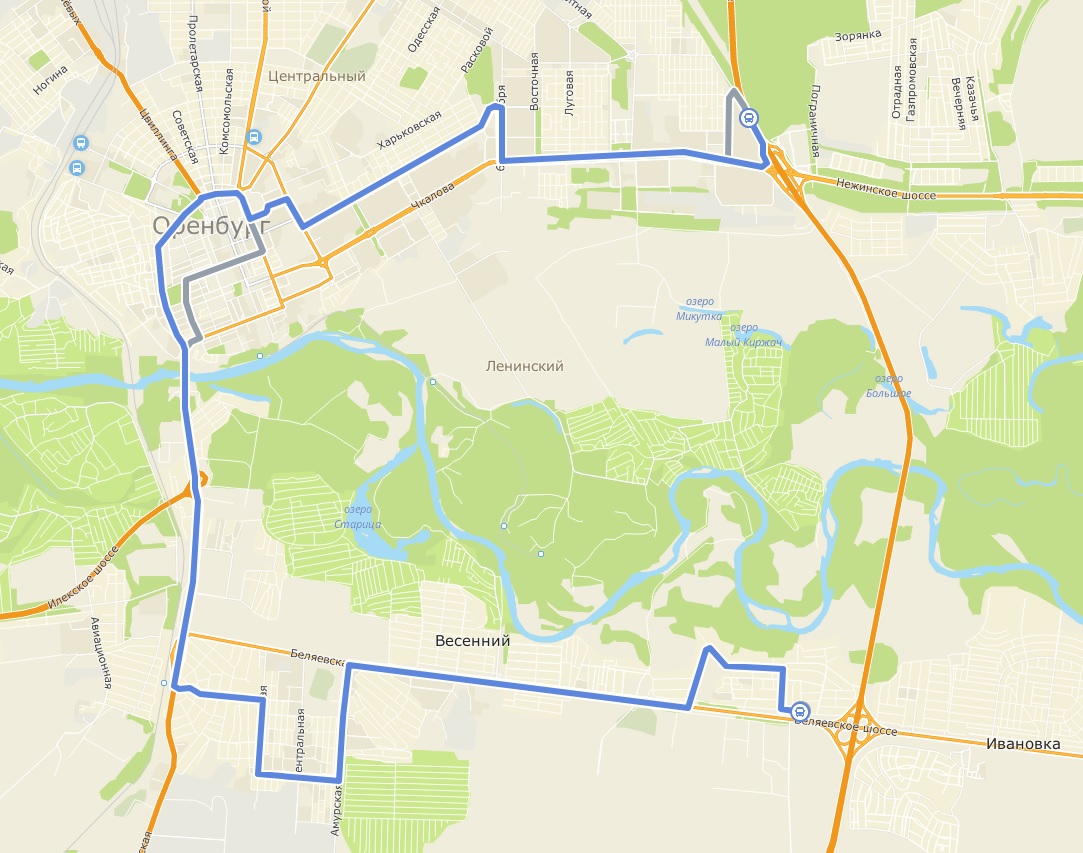 Рисунок: Схема маршрута автобуса № 155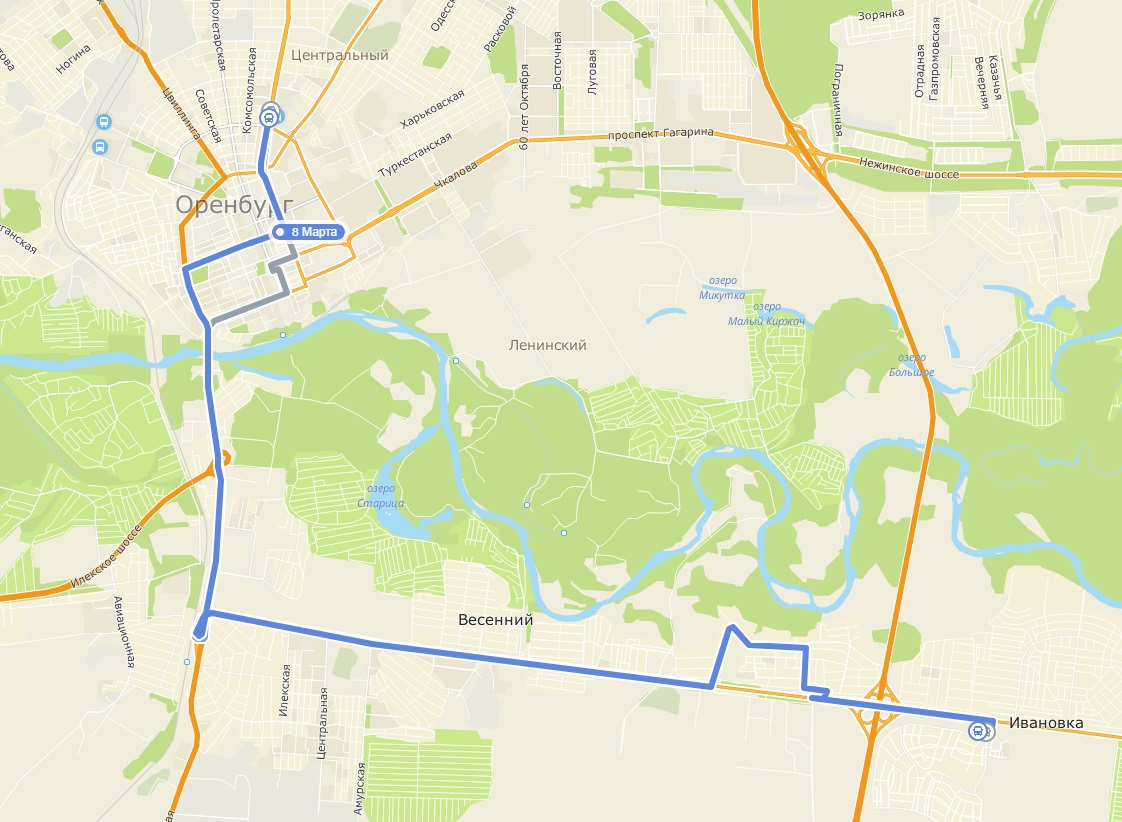 Рисунок: Схема маршрута автобуса № 155а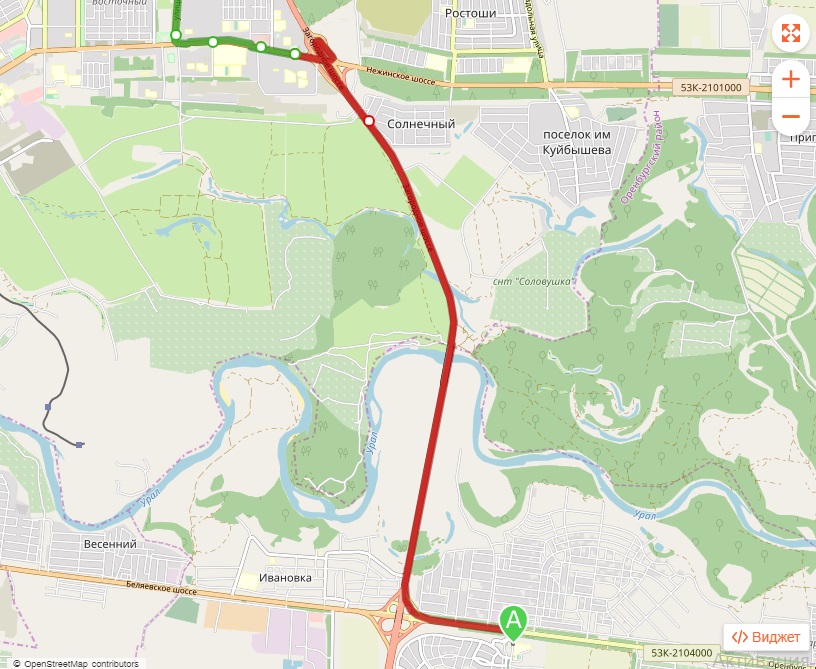 Характеристика условий пешеходного и велосипедного передвижения.Специализированные дорожки для велосипедного передвижения на территории населенных пунктов муниципального образования Ивановский сельсовет Оренбургского района Оренбургской области в настоящее время не предусмотрены.Велосипедное движение в селе осуществляется в местах общего пользования преимущественно в неорганизованном порядке. Велосипедное движение осуществляется как по проезжей части улично-дорожной сети, так и по тротуарам.В муниципальном образовании Ивановский сельсовет Оренбургского района Оренбургской области осуществляется велосипедное движение в местах общего пользования в неорганизованном порядке. Движение велосипедистов осуществляется в соответствии с требованиями ПДД по дорогам общего пользования.Наиболее загруженными пешеходным движением местами являются: - районы жилой застройки,  районы с большим количеством мест притяжения (торговые центры, спортивные залы, и др.);- транспортно-пересадочные узлы. Пешеходные переходы, оборудованные светофорным объектом. Районы парков, зон отдыха, культурных достопримечательностей.
В центральной части города, в связи с довольно плотной концентрацией точек деловой активности, культурно-бытовых и учебных заведений, пешеходное движение имеет особое значение для удовлетворения потребностей жителей в перемещениях. Так, в период с 8 до 19 часов в будние дни основную часть пешеходов в центральной части жилых комплексов составляют учащиеся, студенты и трудящиеся.Регулирование пешеходного движения на пересечениях с транспортными потоками осуществляется преимущественно без использования светофорного регулирования.Для повышения безопасности движения пешеходов вдоль                        ул. Беляевская планируется установление пешеходных ограждений, препятствующие выходу пешеходов на проезжую часть в неположенном месте.Характеристика движения грузовых транспортных средств.Транспортными организациями осуществляющими грузовые перевозкина территории сельского поселения являются сельхоз товаропроизводители, индивидуальные предприниматели, предприятия, занятые в областилесозаготовки и переработки, транзитные перевозчики, крупные продуктовые сети.Коммунальные службы муниципального образования Ивановский сельсовет Оренбургского района Оренбургской области имеют свои транспортные средства. Кроме того, при использовании спецтехники для содержания автомобильных дорог общего пользования местного значения заключаются муниципальные контракты.Механизированная уборка дорог местного значения осуществляется на основании договоров, заключаемых с организациями и индивидуальными предпринимателями.Анализ уровня безопасности дорожного движения.Ситуация, связанная с аварийностью на транспорте, неизменно сохраняет актуальность в связи с несоответствием дорожно-транспортной инфраструктуры потребностям участников дорожного движения их низкой дисциплиной, а также недостаточной эффективностью функционирования системы обеспечения безопасности дорожного движения. Обеспечение безопасности дорожного движения на улицах населенныхпунктов и автомобильных дорогах поселения, предупреждение дорожно-транспортных происшествий (ДТП) и снижение тяжести их последствийявляется на сегодня одной из актуальных задач.Для эффективного решения проблем, связанных с дорожно-транспортно аварийностью, непрерывно обеспечивать системный подход к реализациимероприятий по повышению безопасности дорожного движения.Основными видами ДТП являются столкновение (40 % ДТП), а такженаезд на пешехода (35% ДТП), основными причинами ДТП являютсянарушение скоростного режима участниками движения, несоблюдениеочередности проезда, выезд на полосу встречного движения.В перспективе из-за неудовлетворительного состояния автомобильныхдорог, увеличения количества личного автотранспорта у жителей инесовершенства технических средств организации дорожного движениявозможно ухудшение ситуации.Основными причинами совершении ДТП с тяжкими последствиями поданным Государственной инспекции безопасности дорожного движения Оренбургской области являются: несоответствие скорости движенияконкретным дорожным условиям, нарушение скоростного режима, нарушениеправил обгона и нарушение правил дорожного движения пешеходами.Одним из важных технических средств организации дорожногодвижения являются дорожные знаки, информационные указатели,предназначенные для информирования об условиях и режимах движенияводителей и пешеходов. Качественное изготовление дорожных знаков,правильная их расстановка в необходимом объеме и информативностьоказывают значительное влияние на снижение количества дорожно-транспортных происшествий и в целом повышают комфортабельностьдвижения.В связи с рисками ухудшения обстановки с аварийностью и наличием проблемы обеспечения безопасности дорожного движения требуются выработка и реализация долгосрочной стратегии, координация усилий всех заинтересованных служб и населения, органов местного самоуправления.С целью снижения остроты создавшейся проблемы применение программно- целевого метода позволит добиться:- координации деятельности органов местного самоуправления в области обеспечения безопасности дорожного движения;- реализации комплекса мероприятий, в том числе профилактического характера, по снижению числа дорожно-транспортных происшествий спострадавшими, обусловленных дорожными условиями, а также снижению числа погибших в результате ДТП.Для эффективного решения проблем, связанных с дорожно-транспортной аварийностью, непрерывно обеспечивать системный подход к реализации мероприятий по повышению безопасности дорожного движения.Оценка уровня негативного воздействия транспортной инфраструктуры на окружающую среду, безопасность и здоровье населения.Рассмотрим характерные факторы, неблагоприятно влияющие на окружающую среду и здоровье.Загрязнение атмосферы. Выброс в воздух дыма и газообразных загрязняющих веществ (диоксин азота и серы, озон) приводят не только к загрязнению атмосферы, но и к вредным проявлениям для здоровья, особенно к распираторным аллергическим заболеваниям.Воздействие шума. Приблизительно 30% населения России подвергается воздействию шума от автомобильного транспорта с уровнем выше 55дБ. Это приводит к росту сердечно-сосудистых и эндокринных заболеваний. Воздействие шума влияет на познавательные способности людей, вызывает раздражительность.Учитывая сложившуюся планировочную  организациюмуниципального образования Ивановский сельсовет Оренбургского района Оренбургской области  и характер дорожно-транспортной сети, отсутствие дорог с интенсивным движением в районах жилой застройки, можно сделать вывод о сравнительно благополучной экологической ситуации в части воздействия транспортной инфраструктуры на окружающую среду, безопасность и здоровье человека.Характеристика существующих условий и перспектив развития и размещения транспортной инфраструктуры поселения.Удовлетворительный уровень технического состояния автодорог при неудовлетворительном состоянии отдельных участков.Низкий уровень развития сервисной автодорожной инфраструктуры (наличие АЗС, АГНКС, придорожной торговли, автокемпингов, СТО и т. п.).Планировочная структура и сеть транспортных магистралей складывалась по мере развития муниципального образования Ивановский сельсовет Оренбургского района Оренбургской области.В муниципальном образования Ивановский сельсовет Оренбургского района Оренбургской области планируются пункты остановочных площадок, возможные места парковок населения, возможные направления развития улично-дорожной сети.         По мере совершенствования дорожной сети, на территории муниципального образования предполагается развитие автобусных маршрутов с тем, чтобы охватить все жилые комплексы поселения, возведение остановочных павильонов.Оценка нормативно - правовой базы, необходимой для функционирования и развития транспортной инфраструктуры поселения, городского округа.Основными документами, определяющими порядок функционирования развития транспортной инфраструктуры являются:1. Градостроительный кодекс РФ от 29.12.2004г. №190-ФЗ (ред. от 30.12.2015г.);2. Федеральный закон от 08.11.2007г. №257-ФЗ (ред. от 15.02.2016г) «Об автомобильных дорогах и о дорожной деятельности в РФ и о внесении изменений в отдельные законодательные акты Российской Федерации»;3. Федеральный закон от 10.12.1995г. №196-ФЗ (ред. от 28.11.2015г.) «О безопасности дорожного движения»;4. Постановление Правительства РФ от 23.10.1993г. №1090 (ред. от 21.01.2016г) «О правилах дорожного движения»;5. Постановление Правительства РФ от 25.12.2015г. №1440 «Об утверждении требований к программам комплексного развития транспортной инфраструктуры поселений, городских округов»;6. Генеральный план муниципального образования Ивановский сельсовет Оренбургского района Оренбургской области;7. Местные нормативы градостроительного проектирования  муниципального образования Ивановский сельсовет Оренбургского района Оренбургской области .Таким образом, следует отметить, что на федеральном и региональном уровне нормативно - правовая база необходимая для функционирования и развития транспортной инфраструктуры сформирована.В соответствии с ч. 2 ст. 5 ФЗ от 29.12. 2014 №456-ФЗ «О внесении изменений в градостроительный кодекс Российской Федерации и отдельные законодательные акты Российской Федерации», необходимо разработать и утвердить программу комплексного развития транспортной инфраструктуры поселения.В соответствии с Федеральным законом от 06.10.2003 №131-ФЗ «Об общих принципах местного самоуправления в Российской Федерации» (в ред. от 03.07.2016 г.), а также п. 8 ст. 8 от 29.12.2004                                              №190-ФЗ«Градостроительного кодекса Российской Федерации»(в ред. 03.07.2016г.), разработка и утверждение программ комплексного развития транспортной инфраструктуры поселений, городских округов, требования к которым устанавливаются Правительством Российской Федерации входит в состав полномочий органов местного самоуправления.В соответствии с п. 27 ст. 1от 29.12.2004 №190-ФЗ «Градостроительного кодекса Российской Федерации» (в ред. 03.07.2016г.) программы комплексного развития транспортной инфраструктуры поселения, городского округа - документы, устанавливающие перечни мероприятий по проектированию, строительству, реконструкции объектов транспортной инфраструктуры местного значения поселения, городского округа, которые предусмотрены также государственными и муниципальными программами, стратегией социально-экономического развития муниципального образования и планом мероприятий по реализации стратегии социально-экономического развития муниципального образования (при наличии данных стратегии и плана), планом и программой комплексного социально-экономического развития муниципального образования, инвестиционными программами субъектов естественных монополий в области транспорта.Программы комплексного развития транспортной инфраструктуры поселения должны обеспечивать сбалансированное, перспективное развитие транспортной инфраструктуры поселения, городского округа в соответствии с потребностями в строительстве, реконструкции объектов транспортной инфраструктуры местного значения.Программа позволит обеспечить:- безопасность, качество и эффективность транспортного обслуживания населения, а также юридических лиц и индивидуальных предпринимателей, осуществляющих экономическую деятельность;- доступность объектов транспортной инфраструктуры для населения и субъектов экономической деятельности в соответствии с нормативами градостроительного проектирования;- развитие транспортной инфраструктуры в соответствии с потребностями населения в передвижении, субъектов экономической деятельности - в перевозке пассажиров и грузов на территории поселка;- развитие транспортной инфраструктуры, сбалансированное с градостроительной деятельностью;- условия для управления транспортным спросом;- создание приоритетных условий для обеспечения безопасности жизни и здоровья участников дорожного движения по отношению к экономическим результатам хозяйственной деятельности;- создание приоритетных условий движения транспортных средств общего пользования по отношению к иным транспортным средствам;- условия для пешеходного и велосипедного передвижения населения;- эффективность функционирования действующей транспортной инфраструктуры.Оценка финансирования транспортной инфраструктуры.Финансирование работ по содержанию и ремонту улично-дорожной сети на территории муниципального образования Ивановский сельсовет Оренбургского района Оренбургской области осуществляется из средств муниципального бюджета, бюджета Оренбургского района и областного бюджета.Ежегодные объемы финансирования программы определяются в соответствии с утвержденным бюджетом муниципального образования Ивановский сельсовет на соответствующий финансовый год и с учетом дополнительных источников финансирования.Содержание и ремонт муниципальных дорог осуществляется по договорам, заключаемым по результатам проведения аукционов согласно титульному списку благоустройства муниципального образования Ивановский сельсовет Оренбургского района Оренбургской области, капитальный  ремонт дорог выполняется в плановом порядке на основании договоров, заключенным по результатам проведения аукционов в объёме выделенных денежных средств.Общий объем финансирования осуществляется за счет средств  областного бюджета, местного бюджета. Плановый показатель -                                85 2 00 00000 тыс. рублей, в том числе по годам;2019 год 19478,9 тыс. рублей;2020 год 10444,7 тыс. рублей;2021год – 8287,8 тыс. рублей;2022 год – 8623,4 тыс. рублей;2023 год – 8623,4 тыс. рублей2024 – 2032 года – 8623,4 тыс. рублейРеальная ситуация с возможностями федерального и областного бюджетов пока не позволяет обеспечить конкретное планирование мероприятий такого рода даже в долгосрочной перспективе. Таким образом, возможности органов местного самоуправления поселения должны быть сконцентрированы на решении посильных задач на доступной финансовой основе (содержание, текущий ремонт дорог).ПРОГНОЗ ТРАНСПОРТНОГО СПРОСА, ИЗМЕНЕНИЯ ОБЪЕКТОВ И ХАРАКТЕРИСТИКА ПЕРЕДВИЖЕНИЯ НАСЕЛЕНИЯ И ПЕРЕВОЗОК ГРУЗОВ НА ТЕРИОРИИ И ХАРАКТЕР ПЕРЕДВИЖЕНИЯ НАСЕЛЕНИЯ И ПЕРЕВОЗОК ГРУЗОВ  НА ТЕРИТОРИИ МУНИЦИПАЛЬНОГО ОБРАЗОВАНИЯ Ивановский СЕЛЬСОВЕТ ОРЕНБУРГСКОГО РАЙОНА ОРЕНБУРГСКОЙ ОБЛАСТИ.2.1. Прогноз социально-экономического и градостроительного развития муниципального образования Ивановский сельсовет Оренбургского района Оренбургской области.В течение 2010 - 2019 годов наблюдается устойчивая тенденция превышения рождаемости над смертностью.Ежегодное повышение численности обусловлено естественным повышением населения сельского поселения, повышением уровня рождаемости.Миграционные процессы так же повышают численность населения муниципального образования Ивановский сельсовет. Эта тенденция прослеживается в течение последних лет.В летний период фактическое население поселения в значительной степени увеличивается за счет жителей города Оренбург и граждан Казахстана, Узбекистана, приобретаемых земельные участки для строительства жилых домов. Новое строительство предусматривается вести за счет индивидуальных застройщиков.Развитие муниципального образования Ивановский сельсовет по вероятностному сценарию учитывает развитие следующих приоритетныхсекторов экономики:- сельского хозяйства;- инфраструктуры, прежде всего, в сетевых отраслях: ЖКХ, энергетике,дорожной сети, транспорте, телекоммуникациях;Устойчивое экономическое развитие муниципального образования, в перспективе, может быть достигнуто за счетразвития малого предпринимательства.Мероприятия по направлению развития малого предпринимательства:- оказание организационной и консультативной помощиначинающим предпринимателям;- разработка мер по адресной поддержке предпринимателей и малыхпредприятий;- снижение уровня административных барьеров;- формирование конкурентной среды;- расширение информационно-консультационного.2.2. Прогноз транспортного спроса муниципального образования Ивановский сельсовет Оренбургского района Оренбургской области.Основными транспортными артериями в муниципальном образовании Ивановский сельсовет Оренбургского района Оренбургской области  являются автомобильные дороги регионального значения и уличная дорожная сеть. Количество и протяженность автобусных маршрутов вполне удовлетворяют потребности населения в направлениях передвижения.В целях совершения рабочих поездок и поездок на учебу экономически активное население пользуется личным транспортом и межмуниципальным маршрутом регулярных пассажирских перевозок.Относительно стабильная демографическая ситуация в муниципальном образовании Ивановский сельсовет Оренбургского района Оренбургской областипозволяет сделать вывод, что значительного изменения транспортного спроса, объемов и характера передвижения населения на территории муниципального образования не планируется.При этом предприятия и организации, предоставляющие автотранспортные услуги населению, обязаны систематически, не реже 1 раза в 5 лет, организовывать обследования пассажиропотока. Полученный в результате обследования материал служит основанием для корректировки маршрутной схемы отдельных маршрутов, составления расписания движения автобусов, организации укороченных маршрутов.Обследование пассажиропотоков проводится в соответствии с действующими нормативными документами. 2.2.1. Прогноз характера передвижения населения и перевозок грузов по видам транспорта, имеющегося на территории поселения, городского округа.На территории поселения интенсивность грузового транспорта незначительная и на расчетный срок сильно не изменится.Прогноз развития транспортной инфраструктуры по видам транспорта.В период реализации программы, транспортная инфраструктура по видам транспорта, представленным вмуниципальном образовании Ивановский сельсовет Оренбургского района Оренбургской области, не претерпит существенных изменений. Основным видом транспорта, в границах «домашнего региона» преобладающим останется автомобильный транспорт, как в формате общественного транспорта, так и личного транспорта граждан. Для целей обслуживания действующих производственных предприятий сохранится использование грузового транспорта.Прогноз развития дорожной сетимуниципального образования Ивановский сельсовет Оренбургского района Оренбургской области.Учитывая экономическую ситуацию и сложившиеся условия, необходимо разработать и реализовать мероприятия по строительству новых и реконструкции существующих участков улично-дорожной сети исходя из требований организации удобных транспортных связей жилых территорий с местами приложения труда и центрами культурно-бытового обслуживания, с учетом наиболее значительных грузо- и пассажиропотоков, а также пешеходной доступности объектов соцкультбыта и мест приложения труда.Реализация муниципальной программы позволит сохранить существующую сеть автомобильных дорог за счет:- качественного содержания;- осуществления контроля за перевозкой грузов;- инструментальной диагностике технического состояния автомобильных дорог и искусственных сооружений на них;- повышения качественных характеристик дорожных покрытий и безопасности дорожного движения за счет проведения целевых мероприятий по ремонту, капитальному ремонту, реконструкции автомобильных дорог;- применения новых технологий и материалов;- разработки и обновлению проектов организации дорожного движения. Строительство новых дорог планируется в случае подготовки необходимой документации и вступления в Федеральные программы для получения субсидирования в таких целях.В результате реализации Программы планируется достижение следующих показателей:- увеличение доли муниципальных автомобильных дорог общего пользования местного значения, соответствующих нормативным требованиям, до 100%;- содержание автомобильных дорог общего пользования местного значения и искусственных сооружений на них в полном объеме;- ремонт автомобильных дорог общего пользования местного значения.- проведение паспортизация безхозяйных участков дорог;- проектирование и строительство тротуаров в центральных частях населенных пунктов Поселения;- проектирование и строительство велосипедных дорожек.Существующие риски по возможности достижения прогнозируемых результатов:- риск ухудшения социально-экономической ситуации в стране, что выразится в снижении темпов роста экономики и уровня инвестиционной активности, возникновении бюджетного дефицита, сокращения объемов финансирования дорожной отрасли;- риск превышения фактического уровня инфляции по сравнению с прогнозируемым, ускоренный рост цен на строительные материалы, машины, специализированноеоборудование, что может привести к увеличению стоимости дорожных работ, снижению объемов строительства, реконструкции, капитального ремонта, ремонта и содержания автомобильных дорог общего пользования местного значения;- риск задержки завершения перехода на финансирование работ по содержанию, ремонту и капитальному ремонту автомобильных дорог общего пользования местного значения в соответствии с нормативами денежных затрат, что не позволит в период реализации Программы существенно сократить накопленное в предыдущий период отставание в выполнении ремонтных работ на сети автомобильных дорог общего пользования и достичь запланированных в Программе величин показателей.Прогноз уровня автомобилизации, параметров дорожного движения.При сохранившейся тенденции к увеличению уровня автомобилизации населения, с учетом прогнозируемого увеличения количества транспортных средств, без изменения пропускной способности дорог, предполагается повышение интенсивности движения по основным направлениям к объектам тяготения.Прогноз показателей безопасности дорожного движения.Предполагается незначительный рост аварийности. Это связано с увеличением парка автотранспортных средств и неисполнением участниками дорожного движения правил дорожного движения.Факторами, влияющими на снижение аварийности станут обеспечение контроля за выполнением мероприятий по обеспечению безопасности дорожного движения, развитие систем видеофиксации нарушений правил дорожного движения, развитие целевой системы воспитания и обучения детей безопасному поведению на улицах и дорогах, проведение разъяснительной и предупредительно-профилактической работы среди населения по вопросам обеспечения безопасности дорожного движения с использованием СМИ.Прогноз негативного воздействия транспортной инфраструктуры на окружающую среду и здоровье населения.В период действия Программы, не предполагается изменения центров транспортного тяготения, структуры, маршрутов и объемов грузовых и пассажирских перевозок. Причиной увеличения негативного воздействия на окружающую среду и здоровье населения, станет рост автомобилизации населения в совокупности с ростом его численности в связи с чем, усилится загрязнение атмосферы выбросами в воздух дыма и газообразных загрязняющих веществ и увеличением воздействия шума на здоровье человека.ПРИНЦИПИАЛЬНЫЕ ВАРИАНТА РАЗВИТИЯ ТРАНСПОРТНОЙ ИНФРАСТРУКТУРЫ.3.1.Принципиальные варианты развития транспортнойИнфраструктурыАнализируя сложившуюся ситуацию можно выделить трипринципиальных варианта развития транспортной инфраструктуры:- отличный – развитие происходит в полном соответствии сположениями генерального плана с реализаций всех предложений пореконструкции и строительству;- реалистичный – развитие осуществляется на уровне необходимом идостаточном для обеспечения безопасности передвижения и доступности,сложившихся на территории муниципального образования Ивановский сельсовет. Вариант предполагает реконструкцию существующей улично –дорожной сети и строительство отдельных участков дорог;- удовлетворительный – обеспечение безопасности передвижения на уровневыполнения локальных ремонтно – восстановительных работ.В рамках реализации данной программы, предлагается принять второйвариант (Реалистичный), как наиболее вероятный в сложившейся ситуации.Укрупненная  оценка по целевым показателям (индикаторам) развития транспортной инфраструктуры с последующим выбором предлагаемого к реализации варианта.Укрупненная оценка принципиальных вариантов развития транспортной инфраструктуры и выбор предлагаемого к реализации варианта развития транспортной инфраструктуры представлена в таблице № 5.Таблица № 5. Целевые индикаторы и показатели ПрограммыПеречень мероприятий (инвестиционных проектов) по проектированию, строительству, реконструкции объектов транспортной инфраструктуры предлагаемого к реализации варианта развития транспортной инфраструктуры, технико-экономических параметров объектов транспорта, очередность реализации мероприятий (инвестиционных проектов).Развитие транспорта на территории муниципального образования должно осуществляться на основе комплексного подхода, ориентированного на совместные усилия различных уровней власти: федеральных, региональных, муниципальных. Транспортная система поселения является элементом транспортной системы региона, поэтому решение всех задач, связанных с оптимизацией транспортной инфраструктуры на территории, не может быть решено только в рамках полномочий органов местного самоуправления муниципального образования.Данные в Программе предложения по развитию транспортной инфраструктуры предполагается реализовывать с участием бюджетов всех уровней.Задачами органов местного самоуправления станут организационные мероприятия по обеспечению взаимодействия органов государственной власти и местного самоуправления, подготовка инициативных предложений для органов местного самоуправления  муниципальном образовании Ивановский сельсовет Оренбургского района Оренбургской областии органов государственной власти  Оренбургской области по развитию транспортной инфраструктуры. Основные направления развития транспортной инфраструктуры на федеральном уровне определены транспортной стратегией Российской Федерации, утверждённой распоряжением Правительства РФ от 22.11.2008 г. № 1734-р.Мероприятия по реализации программы развития транспортной инфраструктуры представлены в приложении 1 к программе.Конкретные мероприятия Программы и объемы ее финансирования могут уточняться ежегодно при формировании проекта местного бюджета на соответствующий финансовый год.Мероприятия по развитию транспорта общего пользования, созданию транспортно-пересадочных узлов  в период реализации Программы не предусматриваются.Перечень мероприятий предлагаемого к реализации вариантаразвития транспортной инфраструктуры.Основной целью Программы является развитие современнойтранспортной инфраструктуры, обеспечивающей повышение доступности ибезопасности услуг транспортного комплекса для населения поселения.Для достижения основной цели подпрограммы необходимо решитьследующие задачи:– выполнение комплекса работ по поддержанию, оценке надлежащеготехнического состояния, а также по организации и обеспечению безопасностидорожного движения на автомобильных дорогах общего пользования иискусственных сооружений на них (содержание дорог и сооружений на них), атакже других объектов транспортной инфраструктуры;– выполнение комплекса работ по восстановлению транспортно-эксплуатационных характеристик автомобильных дорог, при выполнениикоторых не затрагиваются конструктивные и иные характеристики надежностии безопасности (ремонт дорог);– выполнение комплекса работ по замене или восстановлениюконструктивных элементов автомобильных дорог, дорожных сооружений и ихчастей, выполнение которых осуществляется в пределах установленныхдопустимых значений и технических характеристик класса и категорииавтомобильных дорог и при выполнении которых затрагиваютсяконструктивные и иные характеристики надежности и безопасности (капитальный ремонт дорог и сооружений на них).ОЦЕНКА ЭФЕКТИВНОСТИ МЕРОПРИЯТИЯ (ИНЫФЕСТИЦИОННЫХ ПРОЕКТОВ)   ПО ПРОЕКТИРОВАНИЮ, СТРОИТЕЛЬСТВУ, РЕКОНСТРУКЦИИ ОБЪЕКТОВ ТРАНСПОРТНОЙ ИНФРАСТРКУТУРЫ  ПРЕДПОЛОГАЕМОГО К РЕАЛИЗАЦИИ ВАРИАНТА РАЗВИТИЯ ТРАНСПОРТНОЙ ИНФРАСТРУКТУРЫ.Основными параметрами интегральной оценки эффективности мероприятий предлагаемого к реализации варианта развития транспортной инфраструктуры являются:– развитие транспортной инфраструктуры поселения;– сбалансированное и скоординированное с иными сферами жизнидеятельности;– формирование условий для социально- экономического развития;– повышение безопасности;– качество эффективности транспортного обслуживания населения,юридических лиц и индивидуальных предпринимателей, осуществляющихэкономическую деятельность;– снижение негативного воздействия транспортной инфраструктуры на окружающую среду поселения.Оценка эффективности выполнения Программы проводится для обеспечения ответственного исполнителя оперативной информацией о ходе ипромежуточных результатах выполнения мероприятий и решения задачПрограммы. Результаты оценки эффективности используются длякорректировки среднесрочных графиков выполнения мероприятий Программыи плана ее реализации.Эффективность реализации Программы оценивается исходя издостижения запланированных результатов каждого из основных показателей(индикаторов) сопоставлением плановых и фактических значений показателейПрограммы при условии соблюдения обоснованного объема расходов ирассчитывается по формуле:E = Nфакт / Nплан x 100%, гдеE - эффективность реализации Программы,Nфакт - фактическое значение целевого показателя,Nплан - плановое значение целевого показателя.Информация о ходе и промежуточных результатах выполненияПрограммы носит обобщенный характер, но является результатом расчета,основывается на массиве первичных данных, отражает итоговое состояние ипозволяет проводить анализ в случае получения неудовлетворительныхоценок.ПРЕДЛОЖЕНИЯ ПО ИНСТИТУЦИОНАЛЬНЫМ ПРЕОБРАЗОВАНИЯМ, СОВЕРШЕНСТВОВАНИЮ ПРАВОВОГО И ИНФОРМАЦИОННОНО ОБЕСПЕЧЕНИЯ ДЕЯТЕЛЬНОСТИ В СФЕРЕ ПРОЕКТИРОВАНИЯЧ, СТРОИТЕЛЬСВА, РЕКОНСЬТРУКЦИИ ОБЪЕКТОВ ТРАНСПОРТНОЙ ИНФРАСТРУКТУРЫ НА ТЕРРИТОРИИ Предложения по институциональным преобразованиям, совершенствованию правового и информационного обеспечения деятельности в сфере проектирования, строительства, реконструкции объектов транспортной инфраструктуры на территории поселения, разрабатываются в целях обеспечения возможности реализации предлагаемых в составе программы мероприятий (инвестиционных проектов).В современных условиях для эффективного управления развитием территориимуниципального образования недостаточно утвердить документ территориального планирования, отвечающий актуальным требованиям законодательства и имеющий обоснование основных решений с точки зрения удовлетворения потребностей населения в услугах объектов различных видов инфраструктуры.Ограниченность ресурсов местных бюджетов для создания объектов местного значения обуславливает необходимость тщательного планирования реализации документовтерриториального планирования. Ведь только в случае успешной реализации обоснованныхрешений градостроительная политика может быть признана эффективной.В ноябре 2014 года в план мероприятий («дорожную карту») «Совершенствование правового регулирования градостроительной деятельности и улучшение предпринимательского климата в сфере строительства» (утвержденный распоряжением Правительства РФ от                    29.07. 2013 г. № 1336-р) было включено мероприятие по установлению обязанности органов местного самоуправления утверждать программы развития транспортной и социальной инфраструктуры (далее также - Программы) в 6-месячный срок с даты утверждения генеральных планов. Затем, в конце декабря 2014 года в Градостроительный кодекс РФ были внесены изменения, касающиеся программ комплексного развития социальной инфраструктуры.Сегодня, в соответствии со статьей 8 Градостроительного кодекса РФ, к полномочиям органов местного самоуправления городских округов и поселений в области градостроительной деятельности относятся разработка и утверждение программ комплексного развития транспортной инфраструктуры городских округов и поселений (соответственно).В соответствии со статьей 26 Градостроительного кодекса РФ, реализация генерального плана городского округа или поселения осуществляется путем выполнения мероприятий, которые предусмотрены, в том числе программами комплексного развития транспортной инфраструктуры муниципальных образований.В то же время, разработка и утверждение таких программ в отношении городских округов и поселений, по общему правилу, должна обеспечиваться органами местного самоуправления соответствующих муниципальных образований. Программа комплексного развития транспортной инфраструктуры городского округа, поселения – документ, устанавливающий перечень мероприятий (инвестиционных проектов) по проектированию, строительству, реконструкцииобъектов транспортной инфраструктуры поселения, городского округа, которые предусмотрены государственными и муниципальными программами, стратегией социально-экономического развития муниципального образования и планом мероприятий по реализации стратегии социально-экономического развития муниципального образования планом и программой комплексного социально-экономического развития поселения, городского округа, инвестиционными программами субъектов естественных монополий, договорами о развитии застроенных территорий, договорами о комплексном освоении территорий, иными инвестиционными программами и договорами, предусматривающими обязательства застройщиков по завершению в установленные сроки мероприятий по проектированию, строительству, реконструкции объектов транспортной инфраструктуры.Положения Градостроительного кодекса РФ и существование отдельных Требований указывает на то, что программа комплексного развития транспортной инфраструктуры по своему статусу не идентична программе, предусматривающей мероприятия по созданию объектов местного значения в сфере транспортной инфраструктуры.Программа комплексного развития транспортной инфраструктуры - это важный документ планирования, обеспечивающий систематизацию всех мероприятий по проектированию, строительству, реконструкции объектов транспортной инфраструктуры различных видов основными направлениями совершенствования нормативно-правовой базы, необходимойдля функционирования и развития транспортной инфраструктуры поселения являются:- применение экономических мер, стимулирующих инвестиции в объекты транспортной инфраструктуры; - координация мероприятий и проектов строительства и реконструкции объектов транспортной инфраструктуры между органами государственной власти (по уровню вертикальной интеграции) и бизнеса;- координация усилий федеральных органов Исполнительной власти, Органов исполнительной власти, органов местного самоуправления, представителей бизнеса иобщественных организаций в решении задач реализации мероприятий (инвестиционных проектов);- запуск системы статистического наблюдения и мониторинга необходимой обеспеченности учреждениями транспортной инфраструктуры поселений в соответствии с утвержденнымии обновляющимися нормативами;- разработка стандартов и регламентов эксплуатации и (или) использования объектов транспортной инфраструктуры на всех этапах жизненного цикла объектов.Для создания эффективной конкурентоспособной транспортной системы необходимы 3 основные составляющие:- конкурентоспособные высококачественные транспортные услуги;- высокопроизводительные безопасные транспортная инфраструктура и транспортные средства, которые необходимы в той мере, в которой они обеспечат конкурентоспособные высококачественные транспортные услуги;- создание условий для превышения уровня предложения транспортных услуг над спросом.Развитие транспорта на территории поселения должно осуществляться на основе комплексного подхода, ориентированного на совместные усилия различных уровней власти:федеральных, региональных, муниципальных. Транспортная система муниципального образования Ивановский сельсовет Оренбургского района Оренбургской области является элементом транспортной системы региона, поэтому решение всех задач, связанных с оптимизацией транспортной инфраструктуры на территории, не может быть решено только в рамках полномочий органов местного самоуправления муниципального образования.Данные в Программе предложения по развитию транспортной инфраструктуры предполагается реализовывать с участием бюджетов всех уровней. Задачами органов местного самоуправления станут организационные мероприятия по обеспечению взаимодействия органов государственной власти и местного самоуправления, подготовка инициативных предложений по развитиютранспортной инфраструктуры.Таким образом, ожидаемыми результатами реализации запланированных мероприятий будут являться ввод в эксплуатацию предусмотренных Программой объектов транспортной инфраструктуры в целях развития современной и эффективной транспортной инфраструктуры Ивановский сельсовет Оренбургского района Оренбургской области, повышения уровня безопасности движения, доступности и качества оказываемых услуг транспортного комплекса для населения.УПРАВЛЕНИЕ И КОНТРОЛЬ НАД ХОДОМ РЕАЛИЗАЦИИ ПРОГРАММЫ.8.1. Ответственные за реализацию Программы.Система управления Программой и контроль над ходом ее выполнения определяется в соответствии с требованиями, определенными действующим законодательством.Механизм реализации Программы базируется на принципах четкого разграничения полномочий и ответственности всех исполнителей программы.Основными функциями администрации Ивановский сельсовет Оренбургского района Оренбургской областипо реализации Программы являются:-оценка эффективности использования финансовых средств;-вынесение заключения по вопросу возможности выделения бюджетных средств на реализацию Программы;-реализация мероприятий Программы;-подготовка и уточнение перечня программных мероприятий и финансовых потребностей на их реализацию;-организационное, техническое и методическое содействие организациям, участвующим в реализации Программы;- обеспечение взаимодействия органов Местного самоуправления и организаций, участвующих в реализации Программы;-мониторинг и анализ реализации Программы;-сбор информации о ходе выполнения производственных и инвестиционных программ организаций в рамках проведения мониторинга Программы;-осуществление оценки эффективности Программы и расчет целевых показателей и индикаторов реализации Программы;-подготовка заключения об эффективности реализации Программы;-подготовка докладов о ходе реализации Программы главе администрации муниципального образования и предложений о ее корректировке;-осуществление мероприятий в сфере информационного освещения и сопровождения реализации Программы.В рамках осуществляемых функций администрация Ивановский сельсовет Оренбургского района Оренбургской области подготавливает соответствующие необходимые документы для использования организациями, участвующими в реализации Программы.Общий контроль над ходом реализации Программы осуществляет глава администрации Ивановский сельсовет Оренбургского района Оренбургской области.Финансовое обеспечение мероприятий Программы осуществляется за счет средств бюджета муниципального образования Ивановский сельсовет Оренбургского района Оренбургской области, средств предприятий автотранспортного комплекса, осуществляющих деятельность на территории муниципалитета и прочих источников финансирования.К реализации мероприятий могут привлекаться средства областного и федеральногобюджетов в рамках финансирования областных и федеральных программ по развитию систем транспортной инфраструктуры.Объемы финансирования Программы за счет средств бюджета Ивановский сельсовет Оренбургского района Оренбургской областиносят прогнозный характер и подлежат уточнению в установленном порядке при формировании и утверждении проекта бюджета муниципалитета на очередной финансовый год.Финансирование расходов на реализацию Программы осуществляется в порядке, установленном бюджетным процессом Ивановский сельсовет Оренбургского района Оренбургской области.8.2. План график работ по реализации Программы.Сроки реализации инвестиционных проектов, включенных в Программу, должны соответствовать срокам, определенным в Программах инвестиционных проектов.Реализация программы осуществляется поэтапно:1 этап – с 2019 по 2020 годы;2 этап – с 2020 по 2021годы;3 этап – с 2021 по 2022годы;4 этап – с 2022 по 2023годы;5 этап – с 2023 по 2024годы;6 этап – с 2024 по 2032годы;Принятие решений по выделению бюджетных средств, подготовка и проведение конкурсовна привлечение инвесторов, в том числе по договорам концессии, осуществляется в соответствии с порядком, установленным в нормативных правовых актах  Оренбургской области.Порядок предоставления отчетности по выполнению Программы.Предоставление отчетности по выполнению мероприятий Программы осуществляется врамках ежегодного мониторинга.Мониторинг Программы комплексного развития систем  транспортной инфраструктурывключает следующие этапы:-Периодический сбор информации о результатах выполнения мероприятий Программы, атакже информации о состоянии и развитии транспортной инфраструктуры;-Анализ данных о результатах планируемых и фактически проводимых преобразований транспортной инфраструктуры.На основе результатов мониторинга выполнения Программы администрации муниципального образования формируется информационная аналитическая база об изменении целевых показателей Программы. Порядок и сроки корректировки ПрограммыВнесение изменений в Программу осуществляется по итогам анализа отчета о ходевыполнения Программы путем внесения изменений в соответствующий правовой акт муниципального образования, которым утверждена Программа.Корректировка Программы осуществляется в случаях:- отклонений в выполнении мероприятий Программы в предшествующий период;- приведение объемов финансирования Программы в соответствие с фактическим уровнем цен и фактическими условиями бюджетного финансирования;- снижения результативности и эффективности использования средств бюджетной системы;- уточнения мероприятий, сроков реализации объемов финансирования мероприятий.Таблица №6. План проведения мониторинга, оценки и корректировки Программы комплексного развития систем транспортной инфраструктурыПриложение 1К муниципальной программе «Комплексное развитие транспортной инфраструктуры муниципального образования Ивановский сельсовет Оренбургского района Оренбургской области на 2019-2032 годы». Перечень и описание основных мероприятий муниципальной программы «Комплексное развитие транспортной инфраструктуры   муниципального образования Ивановский сельсовет Оренбургского района Оренбургской области на 2019-2032 годы»№п/п1.1.Наименование программыМуниципальная программа «Комплексное развитие транспортной инфраструктуры муниципального образования Ивановский сельсовет Оренбургского района Оренбургской области на 2019-2032 годы.1.2.Основание для разработки ПрограммыФедеральный закон от 06.11. 2003 года «Об общих принципах организации местного самоуправления в РФ»;Постановление Правительства Российской Федерации от 25.12.2015 года №1440 «Об утверждении требований к Программам комплексного развития транспортной инфраструктуры поселений и городских округов»;Устав    муниципального образования Ивановский сельсовет Оренбургского района Оренбургской области;Решение Совета депутатов муниципального образования Ивановский сельсовет Оренбургского района Оренбургской области  от 05.04.2013                  № 109 «Об утверждении проекта  Генерального плана муниципального образования Ивановский сельсовет Оренбургского района Оренбургской области» (с учетом внесенных изменений).1.3.Наименование разработчика Программы, местонахождениеАдминистрация муниципального образования Ивановский сельсовет Оренбургского района Оренбургской области.Адрес: 460528, Оренбургская область, Оренбургский район, с. Ивановка,                       ул. Кольцевая, д.1 «а».1.4.Цели и задачи Программы-  безопасность, качество и эффективность транспортного обслуживания населения, а также юридических лиц и индивидуальных предпринимателей, осуществляющих экономическую деятельность (далее - субъекты экономической деятельности), на территории муниципального образования Ивановский сельсовет Оренбургского района Оренбургской области; - доступность объектов транспортной инфраструктуры для населения и субъектов экономической деятельности в соответствии с нормативами градостроительного проектирования муниципального образования Ивановский сельсовет Оренбургского района Оренбургской области;-  развитие транспортной инфраструктуры в соответствии с потребностями населения в передвижении, субъектов экономической деятельности - в перевозке пассажиров и грузов на территории муниципального образования Ивановский сельсовет Оренбургского района Оренбургской области;- развитие транспортной инфраструктуры, сбалансированное с градостроительной деятельностью в муниципальном образовании Ивановский сельсовет Оренбургского района Оренбургской области;- условия для управления транспортным спросом;- создание приоритетных условий для обеспечения безопасности жизни и здоровья участников дорожного движения по отношению к экономическим результатам хозяйственной деятельности;- создание приоритетных условий движения транспортных средств общего пользования по отношению к иным транспортным средствам;- условия для пешеходного и велосипедного передвижения населения;- эффективность функционирования действующей транспортной инфраструктуры.1.5.Целевые показатели       (индикаторы) обеспеченности населения объектами социальной инфраструктуры- Доля протяженности автомобильных дорог общегопользования местного значения, не отвечающих нормативнымтребованиям, в общей протяженности автомобильных дорогобщего пользования местного значения;- Протяженность автомобильных дорог;- Обеспеченность постоянной круглогодичной связи с сетьюавтомобильных дорог общего пользования по дорогам ствердым покрытием;- Протяженность пешеходных дорожек;- Количество дорожно – транспортных происшествий из – засопутствующих дорожных условий;- Паспортизация и инвентаризация автомобильных дорогместного значения, определение полос отвода, регистрацияземельных участков, занятых автодорогами местного значения;- Обеспеченность транспортного обслуживания населения;- Обеспеченность населения индивидуальными легковымиавтомобилями (на 1000 жителей).1.6.Укрупненное описание запланированных мероприятий (инвестиционных проектов) по  проектированию, строительству, реконструкции объектов социальной инфраструктуры–Инвентаризации автомобильных дорог местного значения,определение полос отвода, регистрация земельных участков,занятых автодорогами местного значения;–Разработка и осуществление комплекса мероприятий побезопасности дорожного движения, решаемых в комплексе сразработкой документации по планировке территорий;–Размещение дорожных знаков и указателей на улицахнаселённых пунктов;–Реконструкция, ремонт, устройство твёрдого покрытиядорог и тротуаров;–Содержание автомобильных дорог общего пользованияместного значения муниципального образования иискусственных сооружений;1.7.Сроки и этапы реализации ПрограммыСрок реализации Программы 2019 -2029 годы,:1 этап – с 2019 по 2020 годы;2 этап – с 2020 по 2021годы;3 этап – с 2021 по 2022годы;4 этап – с 2022 по 2023годы;5 этап – с 2023 по 2024годы;6 этап – с 2024 по 2032годы;1.8.Объёмы и источники финансирования ПрограммыПрограмма предполагает финансирование за счёт бюджетов всех уровней, в  т.ч. за счет бюджета муниципального образования Ивановский сельсовет Оренбургского района 1.9.Ожидаемые результаты реализации ПрограммыВ результате реализации Программы к 2032 году предполагается:- развитие сети дорог муниципального образования Ивановский сельсовет Оренбургского района;- повышение безопасности дорожного движения.Отчетная датаЧисленность населенияна 01.01.20122716на 01.01.20132911на 01.01.20143390на 01.01.20153968на 01.01.20164934на 01.01.20176100на 01.01.20187134на 01.01.20198239Тип объектаАдресАЗС с дополнительными сопутствующими сервисными услугами (технический пункт, обслуживания машин, мини-магазин)обл. Оренбургская, р-н Оренбургский, с/с Ивановский, с. Ивановка, ул. Свечная, 24АГЗСОренбургская обл., р-н Оренбургский, с/с Ивановский, с. Ивановка, Беляевское шоссе, 3АЗСобл. Оренбургская, р-н Оренбургский, с/с Ивановский, с. Ивановка, ул. Беляевское шоссе, дом № 7АЗС, АГЗСОренбургская обл., р-н Оренбургский, Ивановский сельсовет, с. Ивановка, Беляевское шоссе, № 9№Кадастровый номер сооружения (дороги)Длина, м(без кадастрового номера – ориентировочная)Тип покрытияТип покрытияИдентификационный номер (при наличии)156:21:0901010:194ул. Восточная375,0Асфальтовое покрытиеАсфальтовое покрытие53234822 ОП МП 002256:21:0000000:18134ул. Комсомольская1196,0Асфальтовое покрытиеАсфальтовое покрытие53234822 ОП МП 003356:21:0901010:193ул. Советская351,0Асфальтовое покрытиеАсфальтовое покрытие53234822 ОП МП 004456:21:0000000:16993ул.Советская273,0Отсыпка дорожного полотнаОтсыпка дорожного полотна53234822 ОП МП 010556:21:0000000:18138ул. Советская1307,0Асфальтовое покрытиеАсфальтовое покрытие53234822 ОП МП 014656:21:0000000:18120ул. Свечная500,0Асфальтовое покрытиеАсфальтовое покрытие53234822 ОП МП 005756:21:0000000:18141пер. Уральский459,0Асфальтовое покрытиеАсфальтовое покрытие53234822 ОП МП 006856:21:0000000:18140ул. Кольцевая1312,0Асфальтовое покрытиеАсфальтовое покрытие53234822 ОП МП 007956:21:0000000:17674ул. Красноуральская260,0Асфальтовое покрытиеАсфальтовое покрытие53234822 ОП МП 0081056:21:0901009:261ул. Набережная412,0Отсыпка дорожного полотнаОтсыпка дорожного полотна53234822 ОП МП 0091156:21:0000000:18137ул. Ясная1686,0Асфальтовое покрытие – 1340 м.Отсыпка дорожного полотна – 346 м.Асфальтовое покрытие – 1340 м.Отсыпка дорожного полотна – 346 м.53234822 ОП МП 0111256:21:0000000:18142ул. Новая688,0Асфальтовое покрытиеАсфальтовое покрытие53234822 ОП МП 0121356:21:0000000:18139ул. Урожайная574,0Асфальтовое покрытиеАсфальтовое покрытие53234822 ОП МП 0131456:21:0901005:181ул. Парковая264,0Отсыпка дорожного полотнаОтсыпка дорожного полотна53234822 ОП МП 0151556:21:0901008:360ул. Лесная350,0Асфальтовое покрытиеАсфальтовое покрытие53234822 ОП МП 0161656:21:0000000:18135пер. Тупой364,0Асфальтовое покрытиеАсфальтовое покрытие53234822 ОП МП 0171756:21:0901008:308въезд74,0Асфальтовое покрытиеАсфальтовое покрытие53234822 ОП МП 0181856:21:0901008:359пер. Кленовый, №21д179,0Асфальтовое покрытиеАсфальтовое покрытие53234822 ОП МП 0191956:21:0901005:180пер. Садовый117,0Отсыпка дорожного полотнаОтсыпка дорожного полотна53234822 ОП МП 0202056:21:0000000:18136ул. Новоселов241,0Отсыпка дорожного полотнаОтсыпка дорожного полотна53234822 ОП МП 0212156:21:0000000:16992ул. Больничная775,0Асфальтовое покрытиеАсфальтовое покрытиеотсутствует22ул. Молодежная353,0Асфальтовое покрытиеАсфальтовое покрытиеотсутствует23ул. Южная315,0Отсыпка дорожного полотнаОтсыпка дорожного полотнаотсутствует24ул. Производственная500,0Асфальтовое покрытиеАсфальтовое покрытиеотсутствуетИтого по исторической части             с. Ивановка:12 925,0В том числе:Асфальтовое покрытие10 957,0В том числе:Отсыпка дорожного полотна  1 968,0ЖК «Экодолье»ЖК «Экодолье»ЖК «Экодолье»ЖК «Экодолье»ЖК «Экодолье»ЖК «Экодолье»56:21:0903001:5803ул. Ул.Андреева, Муравьева, Быстрова, Безака, Гагарина53234822 ОП МП 0011ул. Андреева1030,0Асфальтовое покрытиеАсфальтовое покрытиеотсутствует2ул. Безака440,0Асфальтовое покрытиеАсфальтовое покрытиеотсутствует3ул. Черняева1111,0Асфальтовое покрытиеАсфальтовое покрытиеотсутствует4ул. Большакова300,0Асфальтовое покрытиеАсфальтовое покрытиеотсутствует5ул. Спасателей1050,0Асфальтовое покрытиеАсфальтовое покрытиеотсутствует6ул. Татьянина1165,0Асфальтовое покрытиеАсфальтовое покрытиеотсутствует7ул. Гагарина1400,0Асфальтовое покрытиеАсфальтовое покрытиеотсутствует8ул. Витте168,0Асфальтовое покрытиеАсфальтовое покрытиеотсутствует9ул. Родимцева300,0Асфальтовое покрытиеАсфальтовое покрытиеотсутствует10ул. Романенко270,0Асфальтовое покрытиеАсфальтовое покрытиеотсутствует11ул. Рычкова450,0Асфальтовое покрытиеАсфальтовое покрытиеотсутствует12ул. Татищева1060,0Асфальтовое покрытиеАсфальтовое покрытиеотсутствует13ул. Неплюева200,0Асфальтовое покрытиеАсфальтовое покрытиеотсутствует14ул. Пугачева167,0Асфальтовое покрытиеАсфальтовое покрытиеотсутствует15ул. 2- я Ковыльная460,0Асфальтовое покрытиеАсфальтовое покрытиеотсутствует16ул. Авиаторов230,0Асфальтовое покрытиеАсфальтовое покрытиеотсутствует17ул. Берёзовая550,0Асфальтовое покрытиеАсфальтовое покрытиеотсутствует18ул. Булата Окуджавы383,0Асфальтовое покрытиеАсфальтовое покрытиеотсутствует19ул. Быстрова400,0Асфальтовое покрытиеАсфальтовое покрытиеотсутствует20ул. Владимира Высоцкого423,0Асфальтовое покрытиеАсфальтовое покрытиеотсутствует21ул. Аксакова1050,0Асфальтовое покрытиеАсфальтовое покрытиеотсутствует22ул. Гаранькина230,0Асфальтовое покрытиеАсфальтовое покрытиеотсутствует23ул. Гнатынова610,0Асфальтовое покрытиеАсфальтовое покрытиеотсутствует24ул. Данилковича517,0Асфальтовое покрытиеАсфальтовое покрытиеотсутствует25ул. Есенина50,0Отсыпка дорожного полотнаОтсыпка дорожного полотнаотсутствует26ул. Звёздная150,0Отсыпка дорожного полотнаОтсыпка дорожного полотнаотсутствует27ул. Кирилова560,0Асфальтовое покрытиеАсфальтовое покрытиеотсутствует28ул. Космонавта Леонова370,0Асфальтовое покрытиеАсфальтовое покрытиеотсутствует29ул. Крыжановского508,0Асфальтовое покрытиеАсфальтовое покрытиеотсутствует30ул. Липовая770,0Асфальтовое покрытиеАсфальтовое покрытиеотсутствует31ул. Маяковского409,0Асфальтовое покрытиеАсфальтовое покрытиеотсутствует32ул. Муравьева475,0Асфальтовое покрытиеАсфальтовое покрытиеотсутствует33ул. Ростроповича450,0Асфальтовое покрытиеАсфальтовое покрытиеотсутствует34ул. Рябиновая500,0Асфальтовое покрытиеАсфальтовое покрытиеотсутствует35ул. Садовая1157,0Асфальтовое покрытиеАсфальтовое покрытиеотсутствует36ул. Сиреневая450,0Асфальтовое покрытиеАсфальтовое покрытиеотсутствует37ул. Солнечная1200,0Асфальтовое покрытиеАсфальтовое покрытиеотсутствует38ул. Степная874,0Асфальтовое покрытиеАсфальтовое покрытиеотсутствует39ул. Строителей300,0Асфальтовое покрытиеАсфальтовое покрытиеотсутствует40ул. Тенистая260,0Асфальтовое покрытиеАсфальтовое покрытиеотсутствует41ул. Черномырдина330,0Асфальтовое покрытиеАсфальтовое покрытиеотсутствует42ул. Черняева1105,0Асфальтовое покрытиеАсфальтовое покрытиеотсутствует43ул. Шпильмана307,0Асфальтовое покрытиеАсфальтовое покрытиеотсутствует44ул. Шукшина320,0Асфальтовое покрытиеАсфальтовое покрытиеотсутствует45ул. Чистая170,0Асфальтовое покрытиеАсфальтовое покрытиеотсутствует46ул. Юрия Визбора300,0Асфальтовое покрытиеАсфальтовое покрытиеотсутствуетИтого по ЖК «Экодолье»:24 979,0В том числе:Асфальтовое покрытие24 779,0В том числе:Отсыпка дорожного полотна200,0ЖК «Приуралье»ЖК «Приуралье»ЖК «Приуралье»ЖК «Приуралье»ЖК «Приуралье»ЖК «Приуралье»1ул. Некрасова454,0Отсыпка дорожного полотнаОтсыпка дорожного полотнаотсутствует2ул. Достоевского440,0Отсыпка дорожного полотнаОтсыпка дорожного полотнаотсутствует3ул. Юбилейная372,0Отсыпка дорожного полотнаОтсыпка дорожного полотнаотсутствует4ул. Даля347,0Отсыпка дорожного полотнаОтсыпка дорожного полотнаотсутствует5ул. Студенческая572,0Отсыпка дорожного полотнаОтсыпка дорожного полотнаотсутствует6ул. Нежинская380,0Отсыпка дорожного полотнаОтсыпка дорожного полотнаотсутствует7ул. Енисейская800,0Отсыпка дорожного полотнаОтсыпка дорожного полотнаотсутствует8ул. Пражская513,0Отсыпка дорожного полотнаОтсыпка дорожного полотнаотсутствует9ул. Весенняя530,0Отсыпка дорожного полотнаОтсыпка дорожного полотнаотсутствует10ул. Российская2100,0Отсыпка дорожного полотнаОтсыпка дорожного полотнаотсутствует11ул. Пушкинская1078,0Отсыпка дорожного полотнаОтсыпка дорожного полотнаотсутствует12ул. Чкалова853,0Отсыпка дорожного полотнаОтсыпка дорожного полотнаотсутствует13ул. Южная Аллея1180,0Асфальтовое покрытиеАсфальтовое покрытиеотсутствует14ул. Минеевская400,0Отсыпка дорожного полотнаОтсыпка дорожного полотнаотсутствует15пер. Весенний150,0Отсыпка дорожного полотнаОтсыпка дорожного полотнаотсутствует16пер. Студенческий115,0Отсыпка дорожного полотнаОтсыпка дорожного полотнаотсутствует17пер. Водный153,0Отсыпка дорожного полотнаОтсыпка дорожного полотнаотсутствует18пер. Енисейский136,0Отсыпка дорожного полотнаОтсыпка дорожного полотнаотсутствует19ул. Семена Романенко2500,0Асфальтовое покрытиеАсфальтовое покрытиеотсутствует20ул. Приуральская700,0Отсыпка дорожного полотнаОтсыпка дорожного полотнаотсутствует21ул. Труда465,0Отсыпка дорожного полотнаОтсыпка дорожного полотнаотсутствует22ул. Театральная530,0Отсыпка дорожного полотнаОтсыпка дорожного полотнаотсутствует23пр-д. Изумрудный200,0Отсыпка дорожного полотнаОтсыпка дорожного полотнаотсутствует24ул. Сергия Радонежского690,0Отсыпка дорожного полотнаОтсыпка дорожного полотнаотсутствует25ул. Александра Невского650,0Отсыпка дорожного полотнаОтсыпка дорожного полотнаотсутствует26ул. Адмирала Нахимова540,0Отсыпка дорожного полотнаОтсыпка дорожного полотнаотсутствует27пер. Георгиевский150,0Отсыпка дорожного полотнаОтсыпка дорожного полотнаотсутствует28пер. Александровский118,0Отсыпка дорожного полотнаОтсыпка дорожного полотнаотсутствует29пер. Чапаевский130,0Отсыпка дорожного полотнаОтсыпка дорожного полотнаотсутствует30ул. Центральная1280,0Отсыпка дорожного полотнаОтсыпка дорожного полотнаотсутствует31пер. Тихий180,0Отсыпка дорожного полотнаОтсыпка дорожного полотнаотсутствует32ул. Владимировская1613,0Отсыпка дорожного полотнаОтсыпка дорожного полотнаотсутствует33пер. Малаховский130,0Отсыпка дорожного полотнаОтсыпка дорожного полотнаотсутствует34пер. Квартальный138,0Отсыпка дорожного полотнаОтсыпка дорожного полотнаотсутствует35ул. Крюковская215,0Отсыпка дорожного полотнаОтсыпка дорожного полотнаотсутствует36ул. Кузьминовская223,0Отсыпка дорожного полотнаОтсыпка дорожного полотнаотсутствует37ул. Офицерская214,0Отсыпка дорожного полотнаОтсыпка дорожного полотнаотсутствует38ул. Николаевская1727,0Отсыпка дорожного полотнаОтсыпка дорожного полотнаотсутствует39ул. Карачинская278,0Отсыпка дорожного полотнаОтсыпка дорожного полотнаотсутствует40ул. Константиновская670,0Отсыпка дорожного полотнаОтсыпка дорожного полотнаотсутствует41ул. Яркая580,0Отсыпка дорожного полотнаОтсыпка дорожного полотнаотсутствует42ул. Каштановая880,0Отсыпка дорожного полотнаОтсыпка дорожного полотнаотсутствует43пер. Школьный170,0Отсыпка дорожного полотнаОтсыпка дорожного полотнаотсутствует44пер. Свободный154,0Отсыпка дорожного полотнаОтсыпка дорожного полотнаотсутствует45пер. Андреевский 175,0Отсыпка дорожного полотнаОтсыпка дорожного полотнаотсутствует46ул. Казачья 1134,0Отсыпка дорожного полотнаОтсыпка дорожного полотнаотсутствует47ул. Чайковского500,0Отсыпка дорожного полотнаОтсыпка дорожного полотнаотсутствует48пер. Тургеневский257,0Отсыпка дорожного полотнаОтсыпка дорожного полотнаотсутствует49пер. Лермонтовский139,0Отсыпка дорожного полотнаОтсыпка дорожного полотнаотсутствует50пер. Орловский134,0Отсыпка дорожного полотнаОтсыпка дорожного полотнаотсутствует51ул. Маршала Тухачевского300,0Отсыпка дорожного полотнаОтсыпка дорожного полотнаотсутствует52ул. Цветаевой 372,0Отсыпка дорожного полотнаОтсыпка дорожного полотнаотсутствует53п-д. Шаинского390,0Отсыпка дорожного полотнаОтсыпка дорожного полотнаотсутствует54п-д. Детский 100,0Отсыпка дорожного полотнаОтсыпка дорожного полотнаотсутствует55пер. Суворова130,0Отсыпка дорожного полотнаОтсыпка дорожного полотнаотсутствует56пер. Буденого115,0Отсыпка дорожного полотнаОтсыпка дорожного полотнаотсутствует57пер. Адмиралтейский340,0Отсыпка дорожного полотнаОтсыпка дорожного полотнаотсутствует58пер. Гвардейский113,0Отсыпка дорожного полотнаОтсыпка дорожного полотнаотсутствует59пер. Серебряный80,0Отсыпка дорожного полотнаОтсыпка дорожного полотнаотсутствует60ул. Озёрная700,0Отсыпка дорожного полотнаОтсыпка дорожного полотнаотсутствует61ул. Ялтинская586,0Отсыпка дорожного полотнаОтсыпка дорожного полотнаотсутствуетВсего по ЖК «Приуральный»:31 263,0В том числе:Асфальтовое покрытие  3 680,0В том числе:Отсыпка дорожного полотна27 583,0ПеровскийПеровскийПеровскийПеровскийПеровскийПеровский1ул. Раздольная434,0Отсутствует покрытиеотсутствуетотсутствует2ул. Яицкая280,0Отсутствует покрытиеотсутствуетотсутствует3ул. Ивановская511,0Отсутствует покрытиеотсутствуетотсутствует4ул. Никольская307,0Отсутствует покрытиеотсутствуетотсутствует5ул. Муромская778,0Асфальтовое покрытиеотсутствуетотсутствует6ул. Слободская800,0Отсутствует покрытиеотсутствуетотсутствует7ул. Лесозащитная856,0Отсутствует покрытиеотсутствуетотсутствует8ул. Линейная300,0Отсутствует покрытиеотсутствуетотсутствует9ул. Торговая310,0Отсутствует покрытиеотсутствуетотсутствует10ул. Дорожная310,0Отсутствует покрытиеотсутствуетотсутствует11ул. Перовская240,0Отсутствует покрытиеотсутствуетотсутствует12ул. Павловская240,0Отсутствует покрытиеотсутствуетотсутствует13ул. Гимназическая385,0Отсутствует покрытиеотсутствуетотсутствует14ул. Воскресенская385,0Отсутствует покрытиеотсутствуетотсутствует15ул. Слоботская790,0Отсутствует покрытиеотсутствуетотсутствует16ул. Спортивная580,0Отсутствует покрытиеотсутствуетотсутствует17ул. Покровская240,0Отсутствует покрытиеотсутствуетотсутствует18ул. Полевая270,0Отсутствует покрытиеотсутствуетотсутствует19ул. Губернская270,0Отсутствует покрытиеотсутствуетотсутствует20ул. Пугачёвская270,0Отсутствует покрытиеотсутствуетотсутствует21ул. Троицкая255,0Отсутствует покрытиеотсутствуетотсутствует22ул. Покровская245,0Отсутствует покрытиеотсутствуетотсутствует23ул. Загородная880,0Отсутствует покрытиеотсутствуетотсутствуетИтого по ЖК «Перовский»:  9 936,0Асфальтовое покрытие    778,0Отсутствует покрытие 9 158,0Итого по                                с. Ивановка: (ориентировочно)79 103,0Асфальтовое покрытие40 194,0Отсыпка дорожного полотна29 751,0Отсутствует покрытие 9 158,0№ п/пКоличество легковых автомобилей у населениягод14002010223002019Наименование индикатораЕдиницаизмерения201920202021202220232024-2032Доля протяженности автомобильных дорог общего пользования местного значения, соответствующих нормативным требованиям к транспортно-эксплуатационным показателям%45,3847495153100Протяжённость автомобильных дорог регионального значениякм16,016,016,016,016,016,0Протяжённость автомобильных дорог местного значениякм89,0100,0110,0120,0130,0154,0Протяженность велосипедных дорожеккм-----Протяженность тротуаровкм0,5-----Доля протяжённости тротуаров для обеспечения пешеходного движения на дорогах местного значения%444444№п/пМероприятияСрок реализацииОтветственныйисполнительРезультат1Мониторинг по основныминдикаторам и целевымпоказателямЕжегодноАдминистрация МО Ивановский сельсоветГодовой отчет об итогахмониторинга реализацииПрограммы2Круглый стол пообсуждению результатовмониторингаЕжегодноАдминистрация МО Ивановский сельсоветРекомендации покорректировкетекущих плановыхдокументов3Оценка реализацииПрограммы комплексногоразвитияНе чаще чемодин раз в тригодаАдминистрация МО Ивановский сельсоветСводные рекомендациипо корректировкеразделов Программы4Программная сессияНе чаще чемодин раз в тригодаАдминистрация МО Ивановский сельсоветПрограммакомплексного развитиятранспортнойинфраструктуры (сизменениями)5Утверждениеоткорректированной версии«Программы комплексногоразвития транспортнойинфраструктуры»В случаекорректировкиразделовПрограммыАдминистрация МО Ивановский сельсоветУтвержденнаяПрограммакомплексного развитиятранспортнойинфраструктуры (сизменениями)№п/пНаименование подпрограммы, основного мероприятия, мероприятияОтветственный исполнитель, соисполнителиСрок выполненияОжидаемый непосредственный результатВзаимосвязь с целевыми показателями (индикаторами)1234561Устройство сооружений дорожного полотна, тротуаров Администрация МО Ивановский сельсовет2020- снижение доли муниципальных автомобильных дорог общего пользования муниципального образования Ивановский сельсовет, не соответствующих нормативным требованиям Объем ввода в эксплуатацию тротуаров, сооружений дорожного полотна2Капитальный ремонт дорожного покрытия а/д  (ул.Новая)Администрация МО Ивановский сельсовет2020- снижение доли муниципальных автомобильных дорог общего пользования муниципального образования Ивановский сельсовет, не соответствующих нормативным требованиям Объем ввода в эксплуатацию после ремонта автомобильных дорог общего пользования местного значения3Капитальный ремонт дорожного покрытия а/д  (пер.Тупой,)Администрация МО Ивановский сельсовет2020- снижение доли муниципальных автомобильных дорог общего пользования муниципального образования Ивановский сельсовет, не соответствующих нормативным требованиям Объем ввода в эксплуатацию после ремонта автомобильных дорог общего пользования местного значения4Капитальный ремонт дорожного покрытия а/д  (ул.Урожайная)Администрация МО Ивановский сельсовет2020- снижение доли муниципальных автомобильных дорог общего пользования муниципального образования Ивановский сельсовет, не соответствующих нормативным требованиямОбъем ввода в эксплуатацию после ремонта автомобильных дорог общего пользования местного значения7Ямочный ремонт дорог, требующих такой ремонтАдминистрация МО Ивановский сельсовет2021-2032- восстановление первоначальных транспортно-эксплуатационных характеристик и потребительских свойств муниципальных автомобильных дорог общего пользования; сохранение сети автомобильных дорог общего пользования12Капитальный ремонт дорожного полотна с устройством асфальтобетонного покрытия Администрация МО Ивановский сельсовет2021-2032- снижение доли муниципальных автомобильных дорог общего пользования муниципального образования Ивановский сельсовет, не соответствующих нормативным требованиямОбъем ввода в эксплуата-цию после ремонта авто-мобильных дорог общего пользования местного значения